Дела на улице Верховской пошли в гору

В рамках национального проекта «Безопасные и качественные дороги» начался капитальный ремонт дороги общего пользования муниципального и регионального значения протяжённостью 1,1 км на улице Верховской посёлка Залегощь.
Этот участок дороги много лет был больной мозолью для автомобилистов, которые двигались по трассе Орёл – Верховье. Многие вздохнули с облегчением, видя здесь большие перемены.
– Проектом предусмотрены разборка 500 погонных метров существующей дорожной одежды с заменой на новую конструкцию, устройство 600 м выравнивающего слоя и асфальтовое покрытие, –
поясняет заместитель директора ООО «РИМИКС» Сергей Курский. –
А также большой объём бетонных работ: укрепление бетоном, устройство железобетонной трубы для пропуска талых и дождевых вод
В настоящее время идёт укладка выравнивающего слоя и покрытия. Для подушки используется щебень М600 из Тульской области.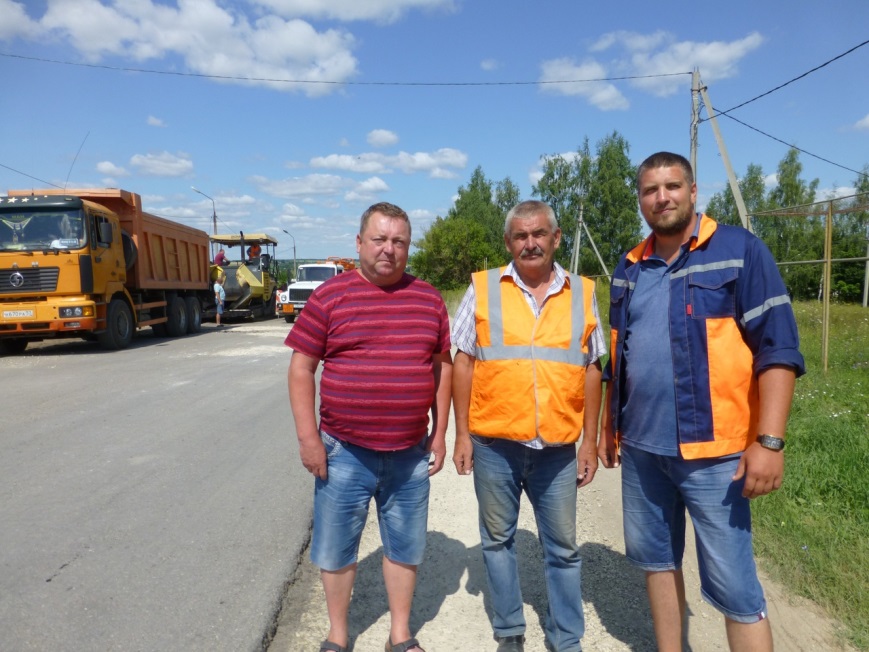 